Publicado en Madrid el 18/07/2022 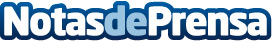 DXC Technology prestará el Servicio de Apoyo a las tareas de Analítica de Datos del Ministerio de Agricultura, Pesca y AlimentaciónEl objetivo es disponer de herramientas de analítica de datos, descriptiva y predictivas, que permitan optimizar el diseño de políticas y actuaciones públicas en el marco de las competencias del MAPA, basadas en las evidencias de los análisis predictivos y descriptivos de la información, ayudando al impulso del sector agroalimentario y pesquero. Datos de contacto:María Guijarro622 83 67 02Nota de prensa publicada en: https://www.notasdeprensa.es/dxc-technology-prestara-el-servicio-de-apoyo-a_1 Categorias: Hardware Industria Alimentaria Software Sector Marítimo http://www.notasdeprensa.es